Contexte professionnelSylvain FADERNE constate que certains fournisseurs se sont diversifiés et offrent plusieurs spécialités d’articles. Travail à faireIndiquez les modifications à réaliser sur le schéma relationnel (document 1) pour intégrer cette diversification des fournisseurs (ne faire apparaître que les tables modifiées et/ou ajoutées). Doc. 1  Extrait de la base de données LLMECA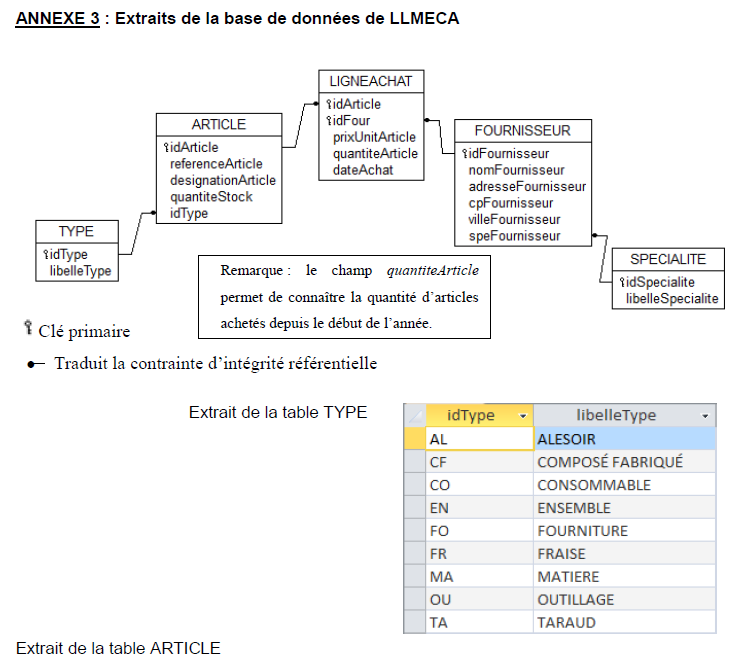 Mission 08 – Modifier une base de donnéesMission 08 – Modifier une base de donnéesLLMECADurée : 15’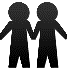 Source